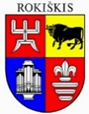 ROKIŠKIO RAJONO SAVIVALDYBĖS TARYBASPRENDIMASDĖL ROKIŠKIO SENAMIESČIO PROGIMNAZIJOS PAVADINIMO IR BUVEINĖS PAKEITIMO BEI NUOSTATŲ PATVIRTINIMO2024 m. gegužės 30 d. Nr. TS-218RokiškisVadovaudamasi Lietuvos Respublikos vietos savivaldos įstatymo 15 straipsnio 2 dalies 9 ir 16 punktais, Lietuvos Respublikos civilinio kodekso 2.43 straipsniu, 2.49 straipsnio 1 ir 4 dalimis, Lietuvos Respublikos biudžetinių įstaigų įstatymo 5 straipsnio 3 dalies 1 ir 4 punktais, Lietuvos Respublikos švietimo įstatymo 43 straipsnio 4 dalimi, 44 straipsnio 4 dalimi, Rokiškio rajono savivaldybės bendrojo ugdymo mokyklų tinklo pertvarkos 2021–2025 metų bendruoju planu, patvirtintu Rokiškio rajono savivaldybės tarybos 2021 m. kovo 26 d. sprendimu Nr. TS-55 (Rokiškio rajono savivaldybės tarybos 2024 m. balandžio 25 d. sprendimo Nr. TS-158 redakcija) „Dėl Rokiškio rajono savivaldybės bendrojo ugdymo mokyklų tinklo pertvarkos 2021–2025 metų bendrojo plano patvirtinimo“ ir atsižvelgdama į Rokiškio rajono savivaldybės mero 2024 m. gegužės 7 d. potvarkį Nr. MV-242 „Dėl teikimo tvirtinti Rokiškio Juozo Tumo-Vaižganto progimnazijos nuostatus“ bei į Rokiškio Senamiesčio progimnazijos 2024 m. balandžio 5 d. prašymą Nr. SD-89 „Dėl progimnazijos pavadinimo pakeitimo“, Rokiškio rajono savivaldybės taryba n u s p r e n d ž i a:1. Pakeisti Rokiškio Senamiesčio progimnazijos pavadinimą ir nuo 2024 m. rugsėjo 1 d. pavadinti ją Rokiškio Juozo Tumo-Vaižganto progimnazija.2. Pakeisti Rokiškio Senamiesčio progimnazijos buveinės adresą iš J. Biliūno g. 2, LT-42105 Rokiškis, į M. Riomerio g. 1, LT-42115 Rokiškis, nuo šio sprendimo 3 punkte nurodytų Rokiškio Juozo Tumo-Vaižganto progimnazijos nuostatų įregistravimo Juridinių asmenų registre datos.3. Patvirtinti Rokiškio Juozo Tumo-Vaižganto progimnazijos nuostatus (pridedama).4. Įgalioti Rokiškio Senamiesčio progimnazijos direktorių pasirašyti patvirtintus nuostatus ir įpareigoti juos įregistruoti Juridinių asmenų registre.5. Pripažinti netekusiais galios:5.1. Rokiškio rajono savivaldybės tarybos 2009 m. kovo 27 d. sprendimą Nr. TS-7.43 „Dėl Rokiškio r. Kriaunų pagrindinės mokyklos nuostatų patvirtinimo“;5.2. Rokiškio rajono savivaldybės tarybos 2010 m. lapkričio 25 d. sprendimą Nr. TS- 11.186 „Dėl ikimokyklinio ugdymo grupės steigimo Rokiškio rajono Kriaunų pagrindinėje mokykloje“;5.3. Rokiškio rajono savivaldybės tarybos 2011 m. gegužės 6 d. sprendimą Nr. TS-7.107 „Dėl Rokiškio Senamiesčio pagrindinės mokyklos pertvarkymo“;5.4. Rokiškio rajono savivaldybės tarybos 2011 m. rugpjūčio 19 d. sprendimą Nr. TS-12.169 „Dėl Rokiškio Senamiesčio pagrindinės mokyklos nuostatų patvirtinimo“;5.5. Rokiškio rajono savivaldybės tarybos 2011 m. gruodžio 23 d. sprendimą Nr. TS-16.239 „Dėl Rokiškio Senamiesčio pagrindinės mokyklos pertvarkymo“;5.6. Rokiškio rajono savivaldybės tarybos 2012 m. kovo 30 d. sprendimą Nr. TS-4.72 „Dėl Rokiškio darželio-mokyklos „Varpelis“, Rokiškio Senamiesčio progimnazijos ir Rokiškio Juozo Tūbelio gimnazijos vidaus struktūros pertvarkymo“;5.7. Rokiškio rajono savivaldybės tarybos 2012 m. spalio 26 d. sprendimą Nr. TS-11.198 „Dėl Rokiškio Senamiesčio progimnazijos nuostatų pakeitimo“;5.8. Rokiškio rajono savivaldybės tarybos 2018 m. balandžio 27 d. sprendimą Nr. TS-135 „Dėl Rokiškio Senamiesčio progimnazijos struktūros pertvarkymo“;5.9. Rokiškio rajono savivaldybės tarybos 2020 m. vasario 27 d. sprendimą Nr. TS-46 „Dėl Rokiškio Senamiesčio progimnazijos struktūros pertvarkymo“;5.10.  Rokiškio rajono savivaldybės tarybos 2020 m. gegužės 29 d. sprendimą Nr. TS-147 „Dėl Rokiškio Senamiesčio progimnazijos nuostatų patvirtinimo“; 5.11. Rokiškio rajono savivaldybės tarybos 2020 m. spalio 30 d. sprendimą Nr. TS-267 „Dėl Rokiškio rajono savivaldybės švietimo įstaigų nuostatų patvirtinimo“ nuo šio sprendimo 3 punkte nurodytų Rokiškio Juozo Tumo-Vaižganto progimnazijos nuostatų įregistravimo Juridinių asmenų registre datos.Sprendimas per vieną mėnesį gali būti skundžiamas Regionų apygardos administraciniam teismui, skundą (prašymą) paduodant bet kuriuose šio teismo rūmuose, Lietuvos Respublikos administracinių bylų teisenos įstatymo nustatyta tvarka.Savivaldybės meras 				                                             Ramūnas Godeliauskas Rita Elmonienė